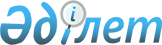 Мемлекеттік әлеуметтік сақтандыру қорынан төленетін әлеуметтік төлемдердің мөлшерін есептеу (айқындау), тағайындау, қайта есептеу және арттыру қағидаларын бекіту туралы
					
			Күшін жойған
			
			
		
					Қазақстан Республикасы Үкіметінің 2007 жылғы 28 желтоқсандағы N 1307 Қаулысы. Күші жойылды - Қазақстан Республикасы Үкіметінің 2015 жылғы 7 тамыздағы № 617 қаулысымен

      Ескерту. Күші жойылды - ҚР Үкіметінің 07.08.2015 № 617 қаулысымен (алғашқы ресми жарияланған күнінен кейін күнтізбелік он күн өткен соң қолданысқа енгізіледі).      РҚАО-ның ескертпесі.      ҚР мемлекеттік басқару деңгейлері арасындағы өкілеттіктердің аражігін ажырату мәселелері бойынша 2014 жылғы 29 қыркүйектегі № 239-V ҚРЗ Заңына сәйкес ҚР Денсаулық сақтау және әлеуметтік даму министрінің 2015 жылғы 17 сәуірдегі № 236 бұйрығын қараңыз.      Ескерту. Тақырып жаңа редакцияда - ҚР Үкіметінің 02.04.2014 N 308 қаулысымен (алғашқы ресми жарияланған күнінен кейін күнтізбелік он күн өткен соң қолданысқа енгізіледі).      «Міндетті әлеуметтік сақтандыру туралы» 2003 жылғы 25 сәуірдегі Қазақстан Республикасы Заңының 8-1-бабының 3) тармақшасына сәйкес Қазақстан Республикасының Үкіметі ҚАУЛЫ ЕТЕДІ:

      Ескерту. Кіріспе жаңа редакцияда - ҚР Үкіметінің 30.05.2013 № 562 қаулысымен (алғашқы ресми жарияланғанынан кейін күнтізбелік он күн өткен соң қолданысқа енгізіледі).



      1. Қоса беріліп отырған Мемлекеттік әлеуметтік сақтандыру қорынан төленетін әлеуметтік төлемдердің мөлшерін есептеу (айқындау), тағайындау, қайта есептеу және арттыру қағидалары бекітілсін.

      Ескерту. 1-тармақ жаңа редакцияда - ҚР Үкіметінің 02.04.2014 N 308 қаулысымен (алғашқы ресми жарияланған күнінен кейін күнтізбелік он күн өткен соң қолданысқа енгізіледі).



      2. Мыналардың күші жойылды деп танылсын:

      1) "Мемлекеттік әлеуметтік сақтандыру қорынан төленетін әлеуметтік төлемдердің мөлшерін арттыру және есептеу ережесін бекіту туралы" Қазақстан Республикасы Үкіметінің 2004 жылғы 21 шілдедегі N 780 қаулысы (Қазақстан Республикасының ПҮАЖ-ы, 2004 ж., N 28, 364-құжат);



      2) "Қазақстан Республикасы Үкіметінің кейбір шешімдеріне өзгерістер мен толықтырулар енгізу туралы" Қазақстан Республикасы Үкіметінің 2007 жылғы 30 сәуірдегі N 352 қаулысымен бекітілген Қазақстан Республикасы Үкіметінің кейбір шешімдеріне енгізілетін өзгерістер мен толықтырулардың 17-тармағы (Қазақстан Республикасының ПҮАЖ-ы, 2007 ж., N 13, 157-құжат).



      3. Осы қаулы 2008 жылғы 1 қаңтардан бастап қолданысқа енгізіледі және ресми жариялануға тиіс.       Қазақстан Республикасының 

      Премьер-МинистріҚазақстан Республикасы Үкіметінің 

2007 жылғы 28 желтоқсандағы    

N 1307 қаулысымен        

бекітілген            

Мемлекеттік әлеуметтік сақтандыру қорынан төленетін әлеуметтік

төлемдердің мөлшерін есептеу (айқындау), тағайындау, қайта

есептеу және арттыру қағидалары      Ескерту. Қағида жаңа редакцияда - ҚР Үкіметінің 02.04.2014 N 308 қаулысымен (алғашқы ресми жарияланған күнінен кейін күнтізбелік он күн өткен соң қолданысқа енгізіледі). 

1. Жалпы ережелер      1. Осы Мемлекеттік әлеуметтік сақтандыру қорынан төленетін әлеуметтік төлемдердің мөлшерін есептеу (айқындау), қайта есептеу және арттыру қағидалары (бұдан әрі – Қағидалар) «Міндетті әлеуметтік сақтандыру туралы» 2003 жылғы 25 сәуірдегі Қазақстан Республикасының Заңы (бұдан әрі – Заң) 8-1-бабының 3) тармақшасына сәйкес әзірленді және Мемлекеттік әлеуметтік сақтандыру қорынан төленетін әлеуметтік төлемдердің мөлшерін есептеу (айқындау), тағайындау, қайта есептеу және арттыру тәртібін айқындайды.



      2. Осы Қағидаларда пайдаланылатын негізгі ұғымдар:



      1) асыраушы – өзінің асырауындағы отбасының еңбек етуге қабілетсіз мүшелерін өз табысы есебінен асыраушы адам;



      2) әлеуметтік аударымдарды төлеуші (бұдан әрі – төлеуші) – Заңда белгіленген тәртіппен Мемлекеттік әлеуметтік сақтандыру қорына әлеуметтік аударымдарды есептеуді және төлеуді жүзеге асыратын жұмыс беруші немесе өзін-өзі жұмыспен қамтыған адам;



      3) әлеуметтік төлемдер – әлеуметтік төлемді алушының пайдасына Мемлекеттік әлеуметтік сақтандыру қоры жүзеге асыратын төлемдер;



      4) әлеуметтік төлемді алушы (бұдан әрі – алушы) – әлеуметтік қатер басталғанға дейін Мемлекеттік әлеуметтік сақтандыру қорына ол үшін әлеуметтік аударымдар жүргізілген не өзін-өзі жұмыспен қамтыған адам ретінде оларды өзі төлеген және әлеуметтік төлемдер тағайындау жөніндегі уәкілетті орган оған қатысты әлеуметтік төлемдер тағайындау туралы шешім шығарған жеке тұлға, ал міндетті әлеуметтік сақтандыру жүйесінің өзі үшін әлеуметтік аударымдар жүргізілген қатысушысы болып табылатын адам қайтыс болған жағдайда – қайтыс болған (сот хабар-ошарсыз кетті деп таныған немесе қайтыс болды деп жариялаған) асыраушының асырауында болған отбасы мүшелері;



      5) әлеуметтік төлемдер тағайындау жөніндегі уәкілетті орган – халықты әлеуметтік қорғау саласындағы орталық атқарушы орган және оның аумақтық бөлімшелері;



      6) әлеуметтік аударымдарды және әлеуметтік төлемдерді есепке алу жөніндегі уәкілетті ұйым (бұдан әрі – орталық) – өңірлерде құрылымдық бөлімшелері бар, Қазақстан Республикасы Үкіметінің шешімі бойынша құрылған республикалық мемлекеттік қазыналық кәсіпорын;



      7) Мемлекеттік әлеуметтік сақтандыру қоры (бұдан әрі – Қор) – әлеуметтік аударымдарды шоғырландыруды және міндетті әлеуметтік сақтандыру жүйесіне қатысушы болған асыраушысынан айырылған жағдайда, оның асырауындағы отбасы мүшелерін қоса алғанда, оған қатысты әлеуметтік қатер жағдайы басталған міндетті әлеуметтік сақтандыру жүйесіне қатысушыларға төлемдер жүргізетін заңды тұлға;



      8) әлеуметтік төлемдер мөлшерін есептеу (айқындау) – орталықтың және әлеуметтік төлемдерді тағайындау жөніндегі уәкілетті органның міндетті әлеуметтік сақтандыру жүйесіне қатысушының әлеуметтік аударымдарды есептеу объектісі ретінде ескерілген орташа айлық табысын негізге ала отырып, Заңның 21, 22, 23, 23-1, 23-2-баптарына сәйкес белгіленген тәртіппен әлеуметтік қатердің түріне қарай әлеуметтік төлемдердің мөлшерін есептеуді жүзеге асыру тәртібі;



      9) орталықтың бөлімшелері – орталықтың қалалық, аудандық бөлімшелері;



      10) орталықтың филиалдары – орталықтың облыстық, Астана және Алматы қалаларының филиалдары;



      11) электрондық іс макеті – ақпарат орталық бөлімшелері мен филиалдарының маманы мен басшысының электрондық цифрлық қолтаңбасымен куәландырылған электрондық шешім жобасы бар электрондық цифрлық нысанда берілген, әлеуметтік төлемдерді тағайындау үшін қажетті электрондық құжаттардың және сканерленген көшірмелердің топтамасы;



      12) электрондық шешім жобасы – электрондық құжаттардың топтамасы мен алушының мәліметтері негізінде әлеуметтік төлемдер тағайындау жөніндегі уәкілетті органының қарауы және бекітуі/бекітуден бас тартуы үшін дайындалған электрондық құжат;



      13) электрондық цифрлық қолтаңба – (бұдан әрі – ЭЦҚ) электрондық цифрлық қолтаңба құралдарымен жасалған және электрондық құжаттың дұрыстығын, оның тиесілілігін және мазмұнының өзгермейтінін растайтын электрондық цифрлық нышандар терімі;



      14) әлеуметтiк аударымдарды есептеу объектiсi – жұмыс берушiнiң қызметкерге орындалған жұмыстар, көрсетiлген қызметтер үшiн табыс түрiнде төлейтiн шығыстары. Өзiн-өзi жұмыспен қамтыған адамның әлеуметтiк аударымдарын есептеуге арналған объект оның алатын табыстары болып табылады;



      15) мiндеттi әлеуметтiк сақтандыру жүйесiнiң өзi үшiн әлеуметтiк аударымдар жүргiзiлген қатысушысы (бұдан әрі – мiндеттi әлеуметтiк сақтандыру жүйесiнiң қатысушысы) – өзi үшiн әлеуметтiк аударымдар төленетiн және Заңда көзделген әлеуметтiк қатер жағдайлары басталған кезде әлеуметтiк төлемдер алуға құқығы бар жеке тұлға;



      16) міндетті әлеуметтік сақтандыру жүйесіне қатысудың жалпы өтілі – әлеуметтік аударымдар түскен айлардың жалпы саны;



      17) орталықтандырылған дерекқор (бұдан әрі – ОДҚ) – Қазақстан Республикасының заңнамасында белгіленген шарттарда әлеуметтік төлемдер түрлерін жүзеге асыруға арналған орталықтың орталықтандырылған дерекқоры. 

2. Әлеуметтік төлемдердің мөлшерін есептеу (айқындау) тәртібі

      3. Әлеуметтік төлемнің мөлшерін есептеу (айқындау) міндетті әлеуметтік сақтандыру жүйесіне қатысушының әлеуметтік төлемге құқығы туындаған күнге дейінгі орташа айлық табысын және тиісті коэффициенттерді негізге ала отырып жүргізіледі.



      4. Еңбек ету қабілетінен айырылған, асыраушысынан айырылған, жұмысынан айырылған және бала бір жасқа толғанға дейін оның күтіміне байланысты табысынан айырылған жағдайларда төленетін әлеуметтік төлемдердің мөлшерін есептеу кезінде орташа айлық табыс мөлшері әлеуметтік төлемге құқық басталған айдың алдындағы соңғы күнтізбелік жиырма төрт ай ішінде әлеуметтік аударымдар жүргізілген (осы кезеңде әлеуметтік аударымдарда үзілістердің болу-болмауына қарамастан) табыс сомасын жиырма төртке бөлу арқылы мына формула бойынша айқындалады:

      ОАТ = (АТ1 + АТ2 + АТ3...... + АТ24) / 24 мұндағы:

      ОАТ – міндетті әлеуметтік сақтандыру жүйесіне қатысушының орташа айлық табысы;

      АТ – әлеуметтік аударымдарды есептеу объектісі ретінде ескерілген ай сайынғы табысы.

      Жүктілікке және босануға, жаңа туған баланы (балаларды) асырап алуына байланысты табысынан айырылған жағдайларда төленетін әлеуметтік төлемдердің мөлшерін есептеу кезінде орташа айлық табыс мөлшері әлеуметтік төлемге құқық басталған айдың алдындағы соңғы күнтізбелік он екі ай ішінде әлеуметтік аударымдар жүргізілген (осы кезеңде әлеуметтік аударымдарда үзілістердің болу-болмауына қарамастан) табыс сомасын он екіге бөлу арқылы мына формула бойынша айқындалады:

      ОАТәтжб = (АТ1 + АТ2 + АТ3...... + АТ24) / 12 мұндағы:

      ОАТәтжб – міндетті әлеуметтік сақтандыру жүйесіне қатысушының орташа айлық табысы;

      АТ – әлеуметтік аударымдарды есептеу объектісі ретінде ескерілген ай сайынғы табысы.

      Ай сайынғы табысы төлеушіден көрсетілген айда келіп түскен әлеуметтік аударымдар сомасын осы айда қолданылған әлеуметтік аударымдар мөлшерлемесіне бөлу және алынған нәтижені жүзге көбейту жолымен мына формула бойынша есептеледі:

      АТ = ӘА а / S әа х 100, мұндағы:

      ӘА а – бір айдағы әлеуметтік аударымдар;

      S әа – әлеуметтік аударымдар мөлшерлемесі.



      5. Еңбек ету қабілетінен айырылған жағдайда төленетін ай сайынғы әлеуметтік төлем мөлшері әлеуметтік төлемге құқық басталған күнге республикалық бюджет туралы заңда белгіленген жалақының ең төменгі мөлшерінің сексен пайызын шегеріп, әлеуметтік аударымдарды есептеу объектісі ретінде ескерілген табыстың орташа айлық мөлшерін тиісті коэффициенттерге көбейту арқылы мына формула бойынша айқындалады:

      ӘТеа = (ОАТ - 80% ЕТЖ) х ТАК х ҚӨК х ЕАК мұндағы:

      ӘТеа – еңбек ету қабілетінен айырылған жағдайда төленетін әлеуметтік төлем;

      ОАТ – міндетті әлеуметтік сақтандыру жүйесінің қатысушысының орташа айлық табысы;

      ЕТЖ – әлеуметтік төлем алуға құқық басталған күнге республикалық бюджет туралы заңда белгіленетін ең төменгі жалақы;

      ТАК – табысты алмастыру коэффициенті;

      ҚӨК – қатысу өтілінің коэффициенті;

      ЕАК – еңбек ету қабілетінен айырылу коэффициенті.

      Бұл ретте табысты алмастыру, еңбек ету қабілетінен айырылу және қатысу өтілі коэффициенттері Заңның 21-бабында белгіленген.



      6. Асыраушысынан айырылған жағдайда төленетін ай сайынғы әлеуметтiк төлем мөлшерi әлеуметтік төлем алуға құқық басталған күнге республикалық бюджет туралы заңда белгiленген жалақының ең төмен мөлшерінің сексен пайызын шегеріп, әлеуметтiк аударымдарды есептеу объектiсi ретiнде ескерiлген табыстың орташа айлық мөлшерiн тиісті коэффициенттерге көбейту арқылы мына формула бойынша айқындалады:

      ӘТаа = (ОАТ - 80% ЕТЖ) х ТАК х ҚӨК х АСК мұндағы:

      ӘТаа – асыраушысынан айырылған жағдайда төленетін әлеуметтік төлем;

      ОАТ – міндетті әлеуметтік сақтандыру жүйесіне қатысушының орташа айлық табысы;

      ЕТЖ – әлеуметтік төлемге құқық басталған күнге республикалық бюджет туралы заңда белгіленетін ең төменгі жалақы;

      ТАК – табысты алмастыру коэффициенті;

      ҚӨК – қатысу өтілінің коэффициенті;

      АСК – асырауындағылар санының коэффициенті.

      Бұл ретте табысты алмастыру, асырауындағылардың саны мен қатысу өтілінің коэффициенті Заңның 21 және 22-баптарында белгіленген.



      7. Жұмысынан айырылған жағдайда төленетін ай сайынғы әлеуметтік төлем мөлшері әлеуметтік аударымдарды есептеу объектісі ретінде ескерілген табыстың орташа айлық мөлшерін тиісті коэффициенттерге көбейту арқылы мына формула бойынша айқындалады:

      ӘТ жа = ОАТ х ТАК х ҚӨК мұндағы:

      ӘТ жа – жұмысынан айырылған жағдайда төленетін әлеуметтік төлем;

      ОАТ – міндетті әлеуметтік сақтандыру жүйесіне қатысушының орташа айлық табысы;

      ТАК – табысты алмастыру коэффициенті;

      ҚӨК – қатысу өтілі коэффициенті.

      Бұл ретте табысты алмастыру және қатысу өтілінің коэффициенті Заңның 21 және 23-баптарында белгіленген.



      8. Жүктілікке және босануға, жаңа туған баланы (балаларды) асырап алуға байланысты табысынан айырылған жағдайларда төленетін біржолғы әлеуметтік төлем мөлшері әлеуметтік аударымдарды есептеу объектісі ретінде ескерілген табыстың орташа айлық мөлшерін Заңға сәйкес еңбекке жарамсыздық күндері коэффициентіне көбейту арқылы мына формула бойынша айқындалады:

      ӘТ жб = ОАТ әтжб х ЕСК мұндағы:

      ӘТ жб – жүктілікке және босануға, жаңа туған баланы (балаларды) асырап алуға байланысты табысынан айырылған жағдайда төленетін әлеуметтік төлем;

      ОАТ әтжб – міндетті әлеуметтік сақтандыру жүйесіне қатысушының орташа айлық табысы;

      ЕСК – еңбекке жарамсыздық күндері санының коэффициенті. 

      Еңбекке жарамсыздық күндері санының коэффициенті жүктілік және босану, жаңа туған баланы (балаларды) асырап алу бойынша еңбекке уақытша жарамсыздық парағы берілген күндер санын күнтізбелік отыз күнге бөлу арқылы айқындалады.

      Міндетті әлеуметтік сақтандыру жүйесінің қатысушылары болып табылатын Байқоңыр қаласының тұрғындары үшін еңбекке жарамсыздық күндері санының коэффициенті Қазақстан Республикасының Еңбек кодексінде көзделген жүктілік және босану бойынша демалыс күндерінің саны негізге алына отырып айқындалады.

      Ауыр босанған немесе екі және одан көп бала туған жағдайда еңбекке жарамсыздық күндері санының коэффициенті жүктілігі және босануы бойынша еңбекке уақытша жарамсыздық парағын ұзарту негізінде қайта есептеледі. Бұл ретте жүктілікке және босануға байланысты табысынан айырылған жағдайда әлеуметтік төлемдерді қайта есептеу осы Қағидалардың 36-тармағына сәйкес жүргізіледі.



      9. Бала бiр жасқа толғанға дейiн оның күтiмiне байланысты табысынан айырылған жағдайда төленетiн ай сайынғы әлеуметтiк төлемнің мөлшері әлеуметтік аударымдарды есептеу объектісі ретінде ескерілген табыстың орташа айлық мөлшерін табысты алмастыру коэффициентіне көбейту арқылы мына формула бойынша айқындалады:

      ӘТ бк = ОАТ х ТАК мұндағы:

      ӘТ бк – бала бір жасқа толғанға дейін оның күтіміне байланысты табысынан айырылған жағдайда төленетін әлеуметтік төлем;

      ОАТ – міндетті әлеуметтік сақтандыру жүйесіне қатысушының орташа айлық табысы;

      ТАК – табысты алмастыру коэффициенті.

      Бұл ретте табысты алмастыру коэффициенті Заңның 23-2-бабында белгіленген.



      10. Міндетті әлеуметтік сақтандыру жүйесіне қатысушының пайдасына бір айдың ішінде бір төлеушіден бірнеше рет әлеуметтік аударымдар түскен жағдайда, аталған айға әлеуметтік төлемді есептеу үшін қолданылатын жиынтық табыс республикалық бюджет туралы заңда тиісті қаржы жылына белгіленген ең төменгі жалақының он еселенген мөлшерінен аспауға тиіс.

      Міндетті әлеуметтік сақтандыру жүйесіне қатысушының пайдасына бір айдың ішінде екі және одан да көп төлеушіден әлеуметтік аударымдар түскен жағдайда, әрбір төлеушіден келіп түскен әлеуметтік аударымдар бойынша ай сайынғы табыс республикалық бюджет туралы заңда тиісті қаржы жылына белгіленген ең төменгі жалақының он еселенген мөлшерінен аспайтын мөлшерде есептеледі, кейін олар жинақталады.



      11. Егер жүктілікке және босануға, жаңа туған баланы (балаларды) асырап алуға байланысты табысынан айырылған жағдайларда әлеуметтік төлем алушының ай сайынғы табысы әлеуметтік қатер басталған күнге дейін күнтізбелік он екі ай ішінде республикалық бюджет туралы заңда белгіленген ең төменгі жалақының он еселенген мөлшерінен асатын болса, Қордан жүктілікке және босануға, жаңа туған баланы (балаларды) асырап алуға байланысты табысынан айырылған жағдайларда төленетін әлеуметтік төлем мен жүктілікке және босануға байланысты демалысқа, жаңа туған баланы (балаларды) асырап алған қызметкерлерге берілетін демалысқа төленетін ақы арасындағы айырманы жұмыс беруші Қазақстан Республикасының еңбек заңнамасына сәйкес жүзеге асырады.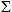 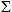  

3. Әлеуметтік төлемдерді тағайындау және қайта есептеу тәртібі

      12. Міндетті әлеуметтік сақтандыру жүйесінің қатысушысы немесе асыраушысы қайтыс болған (сот хабар-ошарсыз кетті деп таныған немесе қайтыс болған деп жарияланған) отбасы мүшесі (мүшелері) әлеуметтік қатер төнген жағдайда осы Қағидаларға 1 немесе 2-қосымшаларға сәйкес нысан бойынша өтінішпен қажетті құжаттарды қоса бере отырып, тұрғылықты жеріндегі орталықтың бөлімшесіне жүгінеді:

      еңбек ету қабілетінен айырылған жағдайда төленетін әлеуметтік төлемді тағайындау үшін:



      1) жеке басты куәландыратын құжат;



      2) тұрғылықты жерi туралы мәлiметтер (мекенжай анықтамасы немесе ауылдық округ әкiмiнiң анықтамасы);



      3) куәландыруды және жалпы еңбек ету қабiлетiнен айырылу дәрежесiн белгiлеуді жүргiзу туралы мәлiметтер;



      4) банктерде ашылған банк шотының нөмірі және (немесе) түзеу мекемесінің қолма-қол ақшаны бақылау шоты туралы мәліметтер;

      асыраушысынан айырылған жағдайда төленетін әлеуметтік төлемді тағайындау үшін:



      1) жеке басты куәландыратын құжат;



      2) отбасының құрамы туралы мәліметтер;



      3) тұрғылықты жерi туралы мәлiметтер (мекенжай анықтамасы немесе ауылдық округ әкiмiнiң анықтамасы);



      4) асыраушысының қайтыс болғаны туралы куәліктің көшірмесі немесе соттың адамды хабар-ошарсыз кетті деп тану туралы немесе қайтыс болды деп жариялау туралы шешімінің көшірмесі;



      5) қайтыс болған (сот хабар-ошарсыз кеткен деп таныған немесе қайтыс болды деп жариялаған) адаммен туыстық қатынастарды растайтын құжаттардың, неке қию (ерлі-зайыпты болу) туралы, қайтыс болған асыраушы балаларының туу туралы, асырап алу туралы куәлiктерінің көшiрмелерi;



      6) отбасы мүшелерi күндізгі оқу нысаны бойынша білім алатын оқушылар немесе студенттер болып табылатыны туралы жалпы орта, техникалық және кәсіптік, орта білімнен кейінгі және жоғары білім беру ұйымдарынан алынған анықтама (оқу жылының басында жыл сайын жаңартылады);



      7) қорғаншы етіп тағайындау туралы анықтама (қажет болған кезде);



      8) куәландыруды және мүгедектiк тобын белгiлеуді жүргiзу туралы мәлiметтер (он сегiз жасқа толмаған және осы жастан асқан балалары, оның iшiнде асырап алған балалары, аға-iнiлерi, апа-сiңлiлерi мен немерелерi бала кезiнен бірінші немесе екінші топтағы мүгедектер деп танылған жағдайда);



      9) банктерде және (немесе) банк операцияларының жекелеген түрлерін жүзеге асыратын ұйымдарда ашылған банк шотының нөмірі не түзеу мекемесінің қолма-қол ақшаны бақылау шоты туралы мәліметтер қоса беріледі;

      жұмысынан айырылған жағдайда төленетін әлеуметтік төлемді тағайындау үшiн:



      1) жеке басты куәландыратын құжат;



      2) тұрғылықты жерi туралы мәлiметтер (мекенжай анықтамасы немесе ауылдық округ әкiмiнiң анықтамасы);



      3) жұмыспен қамту мәселелерi жөнiндегi уәкiлеттi органның анықтамасы;



      4) банктерде және (немесе) банк операцияларының жекелеген түрлерін жүзеге асыратын ұйымдарда ашылған банк шотының нөмірі не түзеу мекемесінің қолма-қол ақшаны бақылау шоты туралы мәліметтер;

      жүктiлiкке және босануға, жаңа туған баланы (балаларды) асырап алуға байланысты табысынан айырылған жағдайларда төленетін әлеуметтік төлемді тағайындау үшін:



      1) жеке басты куәландыратын құжат;



      2) тұрғылықты жерi туралы мәлiметтер (мекенжай анықтамасы немесе ауылдық округ әкiмiнiң анықтамасы);



      3) еңбекке уақытша жарамсыздық парағы (парақтары);



      4) жұмыс орнынан әлеуметтiк қатердiң басталуы алдындағы соңғы күнтiзбелiк он екi ай ішіндегі табыстары туралы осы Қағидаларға 3-қосымшаға сәйкес нысан бойынша белгiленген үлгiдегi анықтама (анықтамалар);



      5) банктерде және (немесе) банк операцияларының жекелеген түрлерін жүзеге асыратын ұйымдарда ашылған банк шотының нөмірі не түзеу мекемесінің қолма-қол ақшаны бақылау шоты туралы мәліметтер;



      6) өзін-өзі жұмыспен қамтыған адамдар үшін қосымша:

      дара кәсіпкер ретінде мемлекеттік тіркеу туралы куәліктің көшірмесі;

      салық органдары берген салық және бюджетке төленетін басқа да міндетті төлемдер бойынша салыстырып тексеру актісі;

      бала бiр жасқа толғанға дейiн оның күтiмiне байланысты табысынан айырылған жағдайда төленетін әлеуметтік төлемді тағайындау үшін:



      1) жеке басты куәландыратын құжат;



      2) тұрғылықты жерi туралы мәлiметтер (мекенжай анықтамасы немесе ауылдық округ әкiмiнiң анықтамасы);



      3) баланың (балалардың) туу туралы куәлiгінің көшiрмесi, сондай-ақ салыстырып тексеру үшiн олардың түпнұсқалары;



      4) отбасының құрамы туралы мәліметтер;



      5) банктерде және (немесе) банк операцияларының жекелеген түрлерін жүзеге асыратын ұйымдарда ашылған банктік шотының нөмірі не түзеу мекемесінің қолма-қол ақшаны бақылау шоты туралы мәліметтер;



      6) бір жасқа толмаған баланы (балаларды) асырап алған жағдайларда – қорғаншылық немесе қамқоршылық жөніндегі функцияларды жүзеге асыратын орган берген баланы (балаларды) асырап алу туралы сот шешімінен үзіндінің көшірмесі;



      7) бір жасқа толмаған балаға (балаларға) қорғаншылық белгіленген жағдайларда – қорғаншылық немесе қамқоршылық жөніндегі функцияларды жүзеге асыратын орган шешімінің көшірмесі.



      13. Әлеуметтік төлемдер тағайындау үшін өтінішті және қажетті құжаттарды үшінші адамдардың ұсынуы «Нотариат туралы» 1997 жылғы 14 шілдедегі Қазақстан Республикасының Заңында белгіленген тәртіппен әлеуметтік төлемдер алуға құқығы бар адамның нотариатта куәландырған сенімхаты бойынша жүзеге асырылуы мүмкін.

      Сот шешімімен әрекетке қабілетсіз немесе әрекет қабілеті шектеулі деп танылған міндетті әлеуметтік сақтандыру жүйесінің қатысушысына немесе асыраушысы қайтыс болған (сот хабар-ошарсыз кеткен деп таныған немесе қайтыс болған деп жарияланған) отбасы мүшесіне әлеуметтік төлемдерді тағайындау үшін өтінішті және қажетті құжаттарды олардың қорғаншылары ұсынады.

      Әлеуметтік төлем алуға құқығы бар және түзеу мекемесінде орналасқан міндетті әлеуметтік сақтандыру жүйесінің қатысушысына әлеуметтік төлем тағайындау үшін өтініш пен құжаттарды мекеме әкімшілігі береді.



      14. Жүктілікке және босануға, жаңа туған баланы (балаларды) асырап алуға байланысты табысынан айырылған жағдайда төленетін әлеуметтік төлемді тағайындауға жүгінген кезде:



      1) жұмыс орнынан әлеуметтік қатер басталған айдың алдындағы соңғы күнтізбелік он екі айдағы табысы туралы анықтамада көрсетілген, аударылған әлеуметтік аударымдардың сомалары міндетті әлеуметтік сақтандыру жүйесіне қатысушының міндетті әлеуметтік сақтандыру жүйесіне қатысу өтілі және орташа айлық табысы туралы анықтамада көрсетілген, нақты келіп түскен әлеуметтік аударымдар мен міндетті зейнетақы жарналарының сомаларына сәйкес келмеген немесе толық сәйкес келмеген жағдайда орталықтың бөлімшесі ай сайынғы табыстар бойынша анықталған айырмашылықтарды жұмыс берушіден нақтылау үшін ұсынылған құжаттарды әлеуметтік төлем тағайындауға жүгінген адамға қайтарады;



      2) ұйым таратылған жағдайда жұмыс орнын, жалақының (табыстың) және әлеуметтік төлемге құқық басталған айдың алдындағы соңғы күнтізбелік он екі айдағы әлеуметтік аударымдардың сомаларын, мұрағат ісінің нөмірін, мөрмен және мұрағат директоры мен мұрағатшының қолымен куәландырылған оның бетін көрсете отырып, мұрағат анықтамасы ұсынылады. Мұрағат деректері болмаған кезде, міндетті әлеуметтік сақтандыру жүйесіне қатысушының әлеуметтік төлемге құқығы басталған айдың алдындағы соңғы күнтізбелік он екі айдағы әлеуметтік аударымдардың сомалары сот тәртібімен белгіленеді.



      15. Орталық бөлімшесі құжаттар топтамасының толықтығын тексереді, түпнұсқалардың төлнұсқалығын құжаттардың көшiрмелерiмен және мемлекеттiк органдардың мемлекеттiк ақпараттық жүйесiнен алынған мәлiметтермен салыстырып тексередi, сканерленген құжаттардың сапасын түпнұсқаларға сәйкестігін қамтамасыз етеді.



      16. Әлеуметтік төлемдер тағайындау туралы өтініш және оған қоса берілген құжаттар өтініштерді тіркеу журналында тіркеледі. Әлеуметтік төлем алуға жүгінген адамға құжаттардың қабылданғаны туралы белгі қойылған өтініштің үзбелі талоны беріледі.



      17. Ұсынылған құжаттар негізінде орталық осы Қағидаларға 4-қосымшаға сәйкес нысан бойынша әлеуметтік төлемдер алушының электрондық және қағаз түріндегі іс макеттерін қалыптастырады.



      18. Орталық әлеуметтік төлем тағайындауға жүгінген күннен бастап бес жұмыс күні ішінде уәкілетті органға:



      1) осы Қағидаларға 5-9-қосымшаларға сәйкес нысандар бойынша электрондық іс макетін және электрондық шешім жобасын;



      2) осы Қағидаларға 10 немесе 11-қосымшаларға сәйкес нысандар бойынша міндетті әлеуметтік сақтандыру жүйесіне қатысу өтілі және міндетті әлеуметтік сақтандыру жүйесіне қатысушының орташа айлық табысы туралы анықтаманы;



      3) осы Қағидаларға 12-қосымшаға сәйкес жүктілікке және босануға, жаңа туған баланы (балаларды) асырап алуға байланысты табысынан айырылған жағдайда төленетін әлеуметтік төлем мөлшері туралы анықтама жобасын (анықтамалар жобаларын) қалыптастырады.



      19. Асыраушысынан айырылған жағдайда төленетін әлеуметтiк төлемнiң үлесiн бөлу үшін асыраушысынан айырылған жағдайда төленетін әлеуметтiк төлемнiң үлесiне құқығы бар алушы және (немесе) қайтыс болған (сот хабар-ошарсыз кеттi деп таныған немесе қайтыс болды деп жариялаған) асыраушының отбасы мүшесі тұрғылықты жері бойынша орталық бөлімшесіне барлық қажетті құжаттармен қоса өтініш береді.

      Асыраушысынан айырылған жағдайда төленетін әлеуметтiк төлемнiң үлесiн бөлу үшін жүгінген адамның тұрғылықты жері бойынша орталық бөлімшесі негізгі алушының тұрғылықты жері бойынша орталық бөлімшесіне өтініштің және оған қоса берілген қосымша құжаттардың сканерленген көшірмелерін жібереді.

      Негізгі алушының тұрғылықты жері бойынша орталық бөлімшесі электрондық шешім жобасы бар электрондық іс макетін қалыптастырады және әлеуметтік төлемдерді тағайындау жөніндегі уәкілетті органға жібереді.



      20. Әлеуметтік төлемдер тағайындау жөніндегі уәкілетті орган мен орталықтың әлеуметтік төлемдерді электрондық тағайындаудағы электрондық өзара іс-қимылы «Электрондық құжат және электрондық цифрлық қолтаңба туралы» 2003 жылғы 7 қаңтардағы Қазақстан Республикасының Заңына сәйкес жүзеге асырылады.



      21. Әлеуметтік төлемдер тағайындау жөніндегі уәкілетті орган электрондық жобасы бар электрондық іс макетін түскен күннен бастап бес жұмыс күні ішінде қарайды және әлеуметтік төлемдер тағайындау (қайта есептеу, тағайындаудан бас тарту) туралы шешім қабылдайды. Шешім әлеуметтік төлемдер тағайындау жөніндегі уәкілетті орган маманының, басқарма (бөлім) басшысының және басшысының, ЭЦҚ арқылы куәландырылған әлеуметтік төлемдерді тағайындау (қайта есептеу, тағайындаудан бас тарту) туралы электрондық цифрлық нысандағы құжатты білдіреді (бұдан әрі – шешім), шешімге нөмір мен күні автоматты режимде беріледі.



      22. Осы Қағидаларға 13-қосымшаға сәйкес нысан бойынша әлеуметтік төлем тағайындау туралы шешім қабылдау жөніндегі хабарлама әлеуметтік төлем тағайындауға жүгінген адамға орталық бөлімшесіне өзі жүгінген жағдайда беріледі.



      23. Ұсынылған құжаттардың дұрыстығын тексеру үшін әлеуметтік төлемдер тағайындау жөніндегі уәкілетті орган бұл туралы әлеуметтік төлем тағайындауға жүгінген адамды орталықтың бөлімшесі арқылы хабардар ете отырып, бес жұмыс күні ішінде тиісті мемлекеттік органдар мен ұйымдарға сұратулар жібереді.



      24. Сканерленіп ұсынылған құжаттарға күмән туындаған жағдайда әлеуметтік төлемдер тағайындау жөніндегі уәкілетті орган электрондық іс макетімен салыстырып тексеру үшін орталықтан қағаз жеткізгіштегі іс макетін сұратады.



      25. Қателер анықталған және шешімдер қабылдау үшін қосымша құжаттарды және (немесе) мәліметтерді ұсыну қажет болған жағдайда әлеуметтік төлемдер тағайындау жөніндегі уәкілетті орган электрондық іс макетін орталыққа жете ресімдеуге жібереді.



      26. Орталық бөлімшесі әлеуметтік төлемдер тағайындау жөніндегі уәкілетті органнан электрондық іс макеті келіп түскен күннен бастап бес жұмыс күні ішінде:



      1) анықталған қателерді жояды және жете ресімделген істердің макеттерін қайтарады;



      2) әлеуметтік төлем тағайындауға құқығы бар адамды хабарламада көрсетілген қосымша құжаттарды жиырма бес жұмыс күні ішінде ұсыну қажеттігі туралы хабардар етеді.



      27. Егер электрондық іс макеті орталық бөлімшесіне қайтарылған күннен бастап отыз жұмыс күні ішінде құжаттар толық ресімделмесе, әлеуметтік төлемдер тағайындау жөніндегі уәкілетті орган әлеуметтік төлем тағайындаудан бас тарту туралы шешім шығарады.

      Барлық қажетті құжаттармен бірге қайтадан өтініш берілген күн кейіннен әлеуметтік төлем тағайындауға жүгіну мерзімі болып есептеледі.



      28. Сот шешімімен әрекетке қабілетсіз немесе әрекетке қабілеті шектеулі деп танылған қамқорлықтағы адам үшін әлеуметтік төлем алушы қамқоршы ауыстырылған, алушының тегі, аты, туған күні өзгерген жағдайда, әлеуметтік төлемдер тағайындау жөніндегі уәкілетті орган электрондық (қағаз түріндегі) іс макетіне толықтырылған қайта ұсынылған құжаттардың негізінде шешімді бекітеді.

      Бала бір жасқа толғанға дейін оның күтіміне байланысты табысынан айырылған жағдайда төленетін әлеуметтік төлемді алушы қайтыс болған жағдайда, әлеуметтік төлемдер тағайындау жөніндегі уәкілетті орган қайтыс болған алушыға тағайындалған әлеуметтік төлемнің мөлшерін көрсете отырып, бала бір жасқа толғанға дейін оған күтім жасауды жүзеге асыратын адамға әлеуметтік төлем тағайындау туралы шешімді бекітеді.



      29. Әлеуметтік төлем тағайындаудан бас тарту туралы шешім қабылданған жағдайда, әлеуметтік төлемдер тағайындау жөніндегі уәкілетті орган шешімде бас тарту себебін көрсетеді. 

      Осы Қағидаларға 14-қосымшаға сәйкес нысан бойынша әлеуметтік төлем тағайындаудан бас тарту туралы хабарлама әлеуметтік төлем тағайындауға жүгінген адамның өзі орталық бөлімшесіне жүгінген кезде беріледі.



      30. Жүктiлiкке және босануға, жаңа туған баланы (балаларды) асырап алуға байланысты табысынан айырылған жағдайларда әлеуметтік төлем тағайындау туралы шешім қабылданғаннан кейін тағайындалған әлеуметтік төлемнің сомасы туралы анықтама (анықтамалар) әлеуметтік төлемдер тағайындау жөніндегі уәкілетті органның жауапты адамының ЭЦҚ-сымен куәландырылады.

      Жүктiлiкке және босануға, жаңа туған баланы (балаларды) асырап алуға байланысты табысынан айырылған жағдайларда тағайындалған әлеуметтік төлемнің сомасы туралы анықтама (анықтамалар) алушының өзі орталық бөлімшесіне жүгінген кезде беріледі.



      31. Әлеуметтік төлемдер мөлшерін тағайындаған және қайта есептеген кезде тиындармен есептелген сомалар бір теңгеге дейін дөңгелектенеді.



      32. Орталық бөлімшесі осы Қағидаларға 15-қосымшаға сәйкес нысан бойынша әлеуметтік төлемдер тағайындау жөніндегі уәкілетті органның шешімі негізінде әлеуметтік төлемдерді мынадай:



      1) хабар-ошарсыз кетті деп танылған немесе қайтыс болды деп жарияланған адамдардың табысынан 10 пайыз міндетті зейнетақы жарналарын аудару фактісі анықталған немесе адамның тірі екенін растайтын ақпарат келіп түскен;



      2) қайтыс болғандар немесе қайтыс болды деп жарияланғандар туралы мәліметтер, оның ішінде «Жеке тұлғалар» мемлекеттік дерекқорынан келіп түскен;



      3) құқықтық статистика және арнайы есепке алу саласындағы уәкілетті орган ұсынатын хабар-ошарсыз кеткен, іздеуде жүрген адамдар фактісі, оның ішінде «Жеке тұлғалар» мемлекеттік дерекқорынан анықталған;



      4) асыраушысынан айырылған жағдайда әлеуметтік төлем алатын он сегіз жасқа толған білім алушының оқу орнынан шығарылғаны немесе сырттай оқу нысанына ауыстырылғаны туралы мәліметтер келіп түскен;



      5) әлеуметтік төлемдер тағайындауға қажетті құжаттардың қолданылу мерзімі аяқталған;



      6) босатылған және шеттетілген қамқоршылар туралы мәліметтер келіп түскен жағдайларда тоқтата тұрады.

      Тоқтатыла тұрған әлеуметтік төлемдерді қайта жалғастыру оларды тоқтата тұру үшiн негiз болып табылатын мән-жайлар тоқтатылған жағдайларда уәкілетті органның шешімі негізінде жүзеге асырылады.



      33. Еңбек ету қабілетінен айырылған жағдайда төленетін әлеуметтік төлем Заңның 21-бабының 7-тармағына сәйкес тоқтатыла тұрады.

      Еңбек ету қабiлетiнен айырылу дәрежесi өзгерген жағдайда, әлеуметтiк төлем еңбек ету қабiлетiнен айырылу дәрежесi өзгерген күннен бастап еңбек ету қабiлетiнен айырылудың жаңадан белгiленген дәрежесiне сәйкес келетiн мөлшерде қайта жалғасады.

      Еңбек ету қабілетінен айырылған жағдайда төленетін әлеуметтік төлемнің мөлшерін қайта есептеу жалпы еңбек ету қабілетінен айырылу дәрежесі туралы анықтамадан үзінді көшірмеге сәйкес жалпы еңбек ету қабілетінен айырылу дәрежесі өзгерген күннен бастап жүргізіледі.

      Әлеуметтік төлемнің жаңа мөлшері еңбек ету қабілетінен айырылған жағдайда төленетін әлеуметтік төлемнің ағымдағы мөлшерін жалпы еңбек ету қабілетінен айырылудың ағымдағы коэффициентіне бөлу және нәтижесін жалпы еңбек ету қабілетінен айырылудың жаңадан белгіленген коэффициентіне көбейту жолымен есептеледі.



      34. Асыраушысынан айырылған жағдайда төленетін әлеуметтік төлем Заңның 22-бабының 10-тармағына сәйкес тоқтатыла тұрады.

      Қайтыс болған (сот хабар-ошарсыз кетті деп таныған немесе қайтыс болды деп жариялаған) асыраушының асырауында болған, бала кезден бірінші немесе екінші топ мүгедегі деп танылған адамдарға қайта куәландыру жүргізілген жағдайда, асыраушысынан айырылған жағдайда төленетін әлеуметтік төлем қайта куәландыру күнінен бастап қайта жалғасады.

      Жалпы орта, техникалық және кәсіптік, орта білімнен кейінгі және жоғары білім беру ұйымдарынан отбасы мүшелері білім алушылар немесе күндізгі оқу нысаны бойынша студент болып табылатыны туралы анықтаманы кезекті ұсынған кезде асыраушысынан айырылған жағдайда төленетін әлеуметтік төлем тоқтатыла тұрған сәттен бастап қайта жалғасады.



      35. Асырауындағы адам саны ұлғайған жағдайда асыраушысынан айырылған жағдайда төленетін әлеуметтік төлемнің мөлшерін қайта есептеу әлеуметтік төлемді алушы, қайтыс болған (сот хабар-ошарсыз кетті деп таныған немесе қайтыс болды деп жариялаған) адамның асырауындағы отбасы мүшесі немесе асыраушысынан айырылған жағдайда төленетін әлеуметтік төлемнің үлесіне құқығы бар адам жазбаша өтініш берген күннен бастап жүргізіледі.

      Асырауындағы адам саны азайған жағдайда, асыраушысынан айырылған жағдайда төленетін әлеуметтік төлемнің мөлшерін қайта есептеуді орталық қайтыс болған (сот хабар-ошарсыз кетті деп таныған немесе қайтыс болды деп жариялаған) адамның асырауындағы адамдардың біреуіне әлеуметтік төлем тоқтаған күннен бастап жүргізеді.

      Әлеуметтік төлемнің жаңа мөлшері асыраушысынан айырылған жағдайда төленетін әлеуметтік төлемнің ағымдағы мөлшерін ағымдағы асырауындағы адамдар санының ағымдағы коэффициентіне бөлу және нәтижені асырауындағы адамдар санының жаңадан белгіленген коэффициентіне көбейту жолымен есептеледі.



      36. Ауыр босанған, екі және одан да көп бала туған жағдайда, жүктілікке және босануға байланысты табысынан айырылған жағдайда төленетін әлеуметтік төлемді қайта есептеу әлеуметтік төлемнің тағайындалған сомасын жүктілікке және босануға байланысты табысынан айырылған жағдайда төленетін әлеуметтік төлемнің қайта есептелген сомасынан алып тастау арқылы жүзеге асырылады.



      37. «Балалы отбасыларға берілетін мемлекеттік жәрдемақылар туралы» Қазақстан Республикасының Заңында көзделген бала бір жасқа толғанға дейін оның күтімі бойынша берілетін мемлекеттік жәрдемақының ай сайынғы мөлшері қайта қаралған кезде бала бір жасқа толғанға дейін оның күтіміне байланысты табысынан айырылған жағдайда төленетін әлеуметтік төлемнің ең төменгі мөлшері бала бір жасқа толғанға дейін оның күтімі бойынша төленетін мемлекеттік жәрдемақының деңгейіне дейін қайта есептеледі.

      Бұл ретте бала бір жасқа толғанға дейін оның күтіміне байланысты табысынан айырылған жағдайда төленетін әлеуметтік төлемнің мөлшерін қайта есептеу туралы электрондық шешім жобасы осы Қағидаларға 16-қосымшаға сәйкес нысан бойынша қалыптастырылады.



      38. Әлеуметтік төлем тағайындауға жүгінген күннен кейін әлеуметтік төлемді есептеу үшін қабылданған кезеңде әлеуметтік аударымдар түскен жағдайда алушыға тағайындалған әлеуметтік төлемнің мөлшерін қайта есептеу жүргізілмейді. 

4. Әлеуметтік төлемдер мөлшерін арттыру тәртібі

      39. Еңбек ету қабілетінен айырылған және асыраушысынан айырылған жағдайларда Қор қаражаты есебінен төленетін әлеуметтік төлемдердің мөлшерін арттыру Қазақстан Республикасы Үкіметінің шешімі негізінде арттыру күні алушы болып табылатын адамдарға жүргізіледі.

      Арттыру күні әлеуметтік төлемдерді алушы болып табылатын адамдарға әлеуметтік төлемнің тағайындалған мөлшерін арттырудың тиісті пайызына көбейту жолымен арттыру жүргізіледі.



      40. Еңбек ету қабілетінен айырылған және асыраушысынан айырылған жағдайларда төленетін әлеуметтік төлемдердің мөлшерін арттыру туралы электрондық шешімдердің жобалары әрбір алушы бойынша осы Қағидаларға 17 және 18-қосымшаларға сәйкес нысандар бойынша қалыптастырылады. 

5. Қорытынды ережелер

      41. Қордан төленетін әлеуметтік төлемдер әлеуметтік төлемдер тағайындау жөніндегі уәкілетті органның шешімі негізінде ағымдағы ай үшін төленеді.



      42. Әлеуметтік төлемдер әлеуметтік төлемдерді тағайындауға қажетті құжаттардың қолданылу мерзімі ішінде жүргізіледі.

      Әлеуметтік төлемдерді тағайындау үшін қажетті құжаттардың қолданылу мерзімі ұзартылған кезде әлеуметтік төлемдер тоқтатыла тұрған күннен бастап қайта жалғасады.



      43. Орталық дайындаған әлеуметтік төлемдерге қаражат қажеттілігі негізінде Қор әлеуметтік төлемдерді жүзеге асыруға қажетті қаражатты орталық шотына үш жұмыс күні ішінде аударуды жүргізеді.



      44. Әлеуметтік төлемдер:



      1) қаражатты алушылардың банк шоттарына аудару;



      2) қаражатты түзеу мекемесіндегі алушыларға түзеу мекемесінің қолма-қол ақшаны бақылау шотына аудару;



      3) қаражатты бірінші топтағы мүгедек болып табылатын немесе адамның күтіміне мұқтаж және денсаулық жағдайы бойынша банктерге және (немесе) банк операцияларының жекелеген түрлерін жүзеге асыратын ұйымдарға бара алмайтыны туралы медициналық қорытындысы бар алушыларға үйіне жеткізіп беру жолымен жүргiзiледi.



      45. Алушының банк шотының нөмірі, тұрғылықты жері өзгерген жағдайда, алушы немесе қамқоршы осы өзгерістер туралы тұрғылықты жері бойынша орталық бөлімшесіне тиісті өзгерістерді растайтын құжаттармен өтініш береді.

Мемлекеттік әлеуметтік          

сақтандыру қорынан төленетін       

әлеуметтік төлемдердің          

мөлшерін есептеу (айқындау),      

тағайындау, қайта есептеу және арттыру 

қағидаларына              

1-қосымша                НысанАуданның коды ____________________

__________________ облысы (қаласы)

бойынша Бақылау және халықты

әлеуметтік қорғау департаменті 

ӨтінішАзамат (ша) _________________________________________________________

                       (өтініш берушінің Т.А.Ә.)

Туған күні ____ ж. «__» ______________

ЖСН _________________________________________________________________

Жеке басын куәландыратын құжаттың түрі ______________________________

Құжат сериясы __________ Құжат нөмірі _________ Кім берген __________

Берілген күні ____ ж. «___» __________

Тұрғылықты мекенжайы:

_____________________________________________________________________

_____________________________________________________________ облысы

_____________________ қаласы (ауданы) _________________________ ауылы

______________________ көшесі (шағын ауданы) _______ үй, ______ пәтер

Банк деректемелері:

Банк атауы __________________________________________________________

Банк шотының № ______________________________________________________

Шот түрі: ағымдағы, карточкалық шот (қажеттісінің астын сызу)

Маған _______________________________________________________________

     (еңбек ету қабілетінен айырылу* жағдайына, асыраушысынан айырылу

жағдайына*, жұмысынан айырылу жағдайына, жүктілікке және босануға

байланысты табысынан айырылу жағдайына, жаңа туған баланы (балаларды)

асырап алуға байланысты табысынан айырылу жағдайына, бала бір жасқа

толғанға дейін оның күтіміне байланысты табысынан айырылу жағдайына

төленетін әлеуметтік төлемдер – қажеттісін жазу) тағайындауды сұраймын

      1) ____________________________________________________________

      2) ____________________________________________________________

      3) ____________________________________________________________

      4) ____________________________________________________________

      5) ____________________________________________________________

      6) ____________________________________________________________

      7) ____________________________________________________________

      («Міндетті әлеуметтік сақтандыру туралы» Қазақстан Республикасы

Заңының 21, 22, 23, 23-1, 23-2-баптарына сәйкес ұсынылатын құжаттарды

көрсету керек).

      Басқа отбасында (қайтыс болған адамның) балалары бар: иә/жоқ

(қажет емесін сызып тастау).

      Әлеуметтік төлемдер мөлшерінің өзгеруіне әкеп соғуы мүмкін

барлық өзгерістер туралы, сондай-ақ тұрғылықты жерімнің, (оның ішінде

Қазақстан Республикасы аумағынан тыс жерлерге кету) сауалнама

деректерінің, банк деректемелерінің өзгеруі туралы орталықтың

бөлімшесіне 10 күн ішінде хабарлауға міндеттенемін.

      Орталықтың бөлімшесіне ұсынылған құжаттардың түпнұсқалығы үшін

құқықтық жауапкершілікті мойныма аламын.

      Өтінішке қоса берілген құжаттардың тізбесі:      Мемлекеттік әлеуметтік сақтандыру қорынан әлеуметтік төлемдер

тағайындау үшін қажетті менің дербес деректерімді жинауға және

өңдеуге келісемін.

      Өтініш берушінің байланыс деректері:

телефоны ____________ ұялы телефоны ______________ Е-маil ___________

өтініш берілген күн: 20 __ ж. «__» _____ Өтініш берушінің қолы ______

Азамат (ша) _________________________________________________ өтініші

№ _________ тіркелді. Құжаттар қабылданған күн

_____________________________________________________________________

                           (қию сызығы)      Азамат (ша) _________________ өтініші қоса берілген құжаттармен

бірге қабылданды, өтініштің тіркелген күні: 20 __ ж. «__» _____________________________________ әлеуметтік төлемін тағайындау үшін қажетті

құжаттың (құжаттардың) жоқ екені анықталған жағдайларда, мемлекеттік

қызмет көрсету мерзімі қолданыстағы заңнамаға сәйкес ұзартылады.

_____________________________________________________________________

      құжаттарды қабылдаған адамның Т.А.Ә., лауазымы және қолы_____________ әлеуметтік төлем мөлшерінің өзгеруіне әкеп соғуы мүмкін

барлық өзгерістер туралы, сондай-ақ тұрғылықты жерімнің (оның ішінде

Қазақстан Республикасынан тыс жерлерге шығу), сауалнама деректерінің,

банк деректемелерінің өзгеруі туралы ТҚО хабарлауға міндеттенемін.

      Дәйексіз мәліметтер мен жасанды құжаттарды ұсыну үшін

жауапкершілік туралы ескертілді.

      Өтініш берушінің Т.А.Ә. және қолы _____________________________      Ескертпе:

      * еңбек ету қабілетінен айырылған немесе асыраушысынан

айырылған жағдайларда төленетін әлеуметтік төлемге өтініш берген

кезде жалпы еңбек ету қабілетінен айырылу дәрежесін немесе

асырауындағылардың санын көрсету.

Мемлекеттік әлеуметтік          

сақтандыру қорынан төленетін       

әлеуметтік төлемдердің          

мөлшерін есептеу (айқындау),      

тағайындау, қайта есептеу және арттыру 

қағидаларына              

2-қосымша                НысанАуданның коды ____________________

__________________ облысы (қаласы)

бойынша Бақылау және халықты

әлеуметтік қорғау департаменті 

Өтініш_____________________________________________________________________

                   (өтініш берушінің Т.А.Ә.)

Туған күні «__» ______ 19 ___ ж. тұрғылықты мекенжайы: ______________

Маған _______________________________________________________________

        (ауыр босануыма немесе екі және одан көп бала тууыма

_____________________________________________________________________

                   байланысты – қажетін жазу)

жүктілікке және босануға байланысты табысынан айырылған жағдайда

берілетін әлеуметтік төлемді қайта есептеуді жүргізуді сұраймын.

      Ауыр босанғанымды немесе екі одан көп бала туғанымды растайтын

жүктілік және босану бойынша еңбекке уақытша жарамсыздық парағын қоса

беріп отырмын.

      Мемлекеттік әлеуметтік сақтандыру қорынан әлеуметтік төлемдер

тағайындау үшін қажетті менің дербес деректерімді жинауға және

өңдеуге келісемін.

      Өтініш берілген күн ________ Өтініш берушінің қолы ____________

Азамат (ша) _________________________________________________ өтініші

            (өтініштің құжаттармен бірге қабылданған күні)

      20__ ж. «__» _______ № _________________________ қабылданды.

      Құжаттарды қабылдаған адамның Т.А.Ә., лауазымы және қолы:

_____________________________________________________________________      Өтінішке қоса берілген құжаттардың тізбесі:_____________________________________________________________________

                       (қию сызығы)      Азамат (ша) ___________________________________________ өтініші

№ ______________ тіркелді, құжаттар қабылданған күн _________________

Шешім қабылданған күн ________________

Құжаттарды қабылдаған адамның Т.А.Ә., лауазымы және қолы: ___________

_____________________________________________________________________

Мемлекеттік әлеуметтік          

сақтандыру қорынан төленетін       

әлеуметтік төлемдердің          

мөлшерін есептеу (айқындау),      

тағайындау, қайта есептеу және арттыру 

қағидаларына              

3-қосымша                Нысан 

Әлеуметтік қатердің басталуы алдындағы соңғы күнтізбелік он екі

айдағы табысы туралы жұмыс орнынан берілетін

АНЫҚТАМАТөлеушінің атауы ____________________________________________________

Әлеуметтік аударымдарды төлеушінің бизнес-сәйкестендіру нөмірі (БСН)

немесе жеке сәйкестендiру нөмiрi (ЖСН) және орналасқан жері

_____________________________________________________________________

Қызметкердің Т.А.Ә. _________________________________________________

Қызметкердің жеке сәйкестендіру нөмірі (ЖСН) ________________________      Барлығы _________ айда __________________________________ теңге

                                   (сомасы жазумен)      Негіздеме: ____________________________________________________

                   (анықтама беру үшін негіздеме болған құжаттар)Мөр        Басшы ________________   _________________________________

орны                 (қолы)                  (Т.А.Ә.)

           Бас бухгалтер _________  _________________________________

                           (қолы)           (Т.А.Ә.)      Берілген күні: 20__ жылғы «__» _______________

Мемлекеттік әлеуметтік          

сақтандыру қорынан төленетін       

әлеуметтік төлемдердің          

мөлшерін есептеу (айқындау),      

тағайындау, қайта есептеу және арттыру 

қағидаларына              

4-қосымша                Нысан 

Әлеуметтік төлемдер алушының ісі Есепке қабылдау және есептен шығару туралы белгілер Түгендеу жүргізу туралы белгілерІстерді тексеру туралы белгілер 

Мемлекеттік әлеуметтік          

сақтандыру қорынан төленетін       

әлеуметтік төлемдердің          

мөлшерін есептеу (айқындау),      

тағайындау, қайта есептеу және арттыру 

қағидаларына              

5-қосымша                НысанКоды ________________

_____________ облысы (қаласы) _________________________ облысы (қаласы) бойынша Бақылау және

әлеуметтік қорғау департаментінің еңбек ету қабілетінен айырылған

жағдайда төленетін әлеуметтік төлемді тағайындау (қайта есептеу)

немесе тағайындаудан бас тарту туралы

20__ жылғы «___» ___________

№ ________ ШЕШІМІ1. «Міндетті әлеуметтік сақтандыру туралы» Қазақстан Республикасы

Заңының 21-бабына сәйкес тағайындалсын:

Аты _________________________________________________________________

Әкесінің аты (бар болса) ____________________________________________

Туған жылы ________________________ жынысы __________________________

               (күні, айы, жылы)                  (әйел, ер)

Тұрғылықты мекенжайы ________________________________________________

Жеке куәлігі (паспорт) № _______________ 20__ ж. «__» _______________

Кім берген __________________________________________________________

Жеке сәйкестендіру нөмірі (ЖСН) _____________________________________

Өтініш берілген күні: 20___ ж. «___» ________________________________

20__ ж. «__» ________ бастап 20__ ж. «__» ______ қоса алғанда _______

теңге орташа айлық табысы ескерілді.

Әлеуметтік төлем алу құқығы пайда болған күн 20__ ж. «___» __________

Жалпы еңбек ету қабілетінен айырылу дәрежесі ______________________ %

Міндетті әлеуметтік сақтандыру жүйесіне жалпы қатысу өтілі

20 __ ж. «___» ________________ ай

Ай сайынғы әлеуметтік төлем мөлшері 20__ ж. «___» ___________ бастап

20 __ ж. _______ қоса алғанда ______________________________ сомада

                           (сомасы сандармен және жазбаша)2. __________________________________________________________________

                          (себебін көрсету)

_______________ бойынша әлеуметтік төлем тағайындаудан бас тартылсын.Департаменттің басшысы ____________________________ (Т.А.Ә.)

Басқарманың (бөлімінің) басшысы ___________________ (Т.А.Ә.)

Маман _____________________________________________ (Т.А.Ә.)Шешім жобасын даярлаған:

Орталық филиалының директоры ______________________ (Т.А.Ә.)

Орталық филиалының маманы _________________________ (Т.А.Ә.)

Орталық бөлімшесінің басшысы ______________________ (Т.А.Ә.)

Орталық бөлімшесінің маманы _______________________ (Т.А.Ә.)

Мемлекеттік әлеуметтік          

сақтандыру қорынан төленетін       

әлеуметтік төлемдердің          

мөлшерін есептеу (айқындау),      

тағайындау, қайта есептеу және арттыру 

қағидаларына              

6-қосымша                НысанКоды ________________

__________ облысы (қаласы) _________________ облысы (қаласы) бойынша Бақылау және әлеуметтік

қорғау департаментінің асыраушысынан айырылған жағдайда төленетін

әлеуметтік төлем тағайындау (қайта есептеу) немесе тағайындаудан

бас тарту туралы

20__ жылғы «___» ____________

№ _________ ШЕШІМІ1. «Міндетті әлеуметтік сақтандыру туралы» Қазақстан Республикасы

Заңының 22-бабына сәйкес тағайындалсын:

Тегі ________________________________________________________________

Аты _________________________________________________________________

Әкесінің аты (бар болса) ____________________________________________

Туған жылы _______________________ жынысы ___________________________

               (күні, айы, жылы)               (әйел, ер)

Тұрғылықты мекенжайы ________________________________________________

Жеке куәлігі (паспорт) № ______________ 20__ж. «__» _________________

Кім берген __________________________________________________________

Жеке сәйкестендіру нөмірі (ЖСН) _____________________________________

Өтініш берілген күні: 20 __ ж. «___» ________________________________

Әлеуметтік төлем алуға құқық туындаған күн: 20__ ж. «___» ___________

Асырауындағы адамдардың жалпы саны __________________________________

Қайтыс болған асыраушының міндетті әлеуметтік сақтандыру жүйесіне

қатысу өтілі 20__ ж. «___» ________ ________ ай

20__ ж. ____ бастап 20__ ж. ____ қоса алғанда ____ теңге орташа айлық

табысы ескеріледі.

Әлеуметтік төлемнің жалпы мөлшері 20 __ ж.___ бастап 20 ___ ж. ______

қоса алғанда _______________________________________________ сомада.

                   (сомасы сандармен және жазбаша)

Оның ішінде

_____________________________________________________________________

             (негізгі алушының Т.А.Ә., мекенжайы)

асырауындағы ________________ адамға ________________________________

                                     (сомасы сандармен және жазбаша)

әлеуметтік төлем мөлшері.

      Асырауындағы адамдар:

1. __________________________________________________________________

2. __________________________________________________________________2. 20__ ж. «__» _______ бастап 20__ж. «__» __________ қоса алғанда

_____________________________________________________________________

                        (үлес алушының Т.А.Ә.)

20__ж. ____________ бастап 20__ж. ____________ қоса алғанда

____________________________ теңге әлеуметтік төлем мөлшерінде

(сома сандармен және жазбаша)

асырауындағы _____ адамға бөлінсін.

Бөлінген үлестер саны бойынша жалғастыру3. __________________________________________________________________

                         (себебін көрсету)

бойынша әлеуметтік төлем тағайындаудан бас тартылсын.Департаменттің басшысы ____________________________ (Т.А.Ә.)

Басқарманың (бөлімінің) басшысы ___________________ (Т.А.Ә.)

Маман _____________________________________________ (Т.А.Ә.)Шешім жобасын даярлаған:

Орталық филиалының директоры ______________________ (Т.А.Ә.)

Орталық филиалының маманы _________________________ (Т.А.Ә.)

Орталық бөлімшесінің басшысы ______________________ (Т.А.Ә.)

Орталық бөлімшесінің маманы _______________________ (Т.А.Ә.)

Мемлекеттік әлеуметтік          

сақтандыру қорынан төленетін       

әлеуметтік төлемдердің          

мөлшерін есептеу (айқындау),      

тағайындау, қайта есептеу және арттыру 

қағидаларына              

7-қосымша               НысанКоды ________________

___________ облысы (қаласы) _________________________ облысы бойынша Бақылау және әлеуметтік

қорғау департаментінің жұмысынан айырылған жағдайда төленетін

әлеуметтік төлем тағайындау (қайта есептеу) немесе

тағайындаудан бас тарту туралы

20__жылғы «___» _____________

№ ___________ ШЕШІМІ1. «Міндетті әлеуметтік сақтандыру туралы» Қазақстан Республикасы Заңының 23-бабына сәйкес тағайындалсын:

Тегі ________________________________________________________________

Аты _________________________________________________________________

Әкесінің аты (бар болса) ____________________________________________

Туған жылы ___________________ жынысы _______________________________

             (күні, айы, жылы)                 (әйел, ер)

Тұрғылықты мекенжайы ________________________________________________

Жеке куәлігі (паспорт) № ____________ 20__ ж. «__» __________________

Кім берген __________________________________________________________

Жеке сәйкестендіру нөмірі (ЖСН) _____________________________________

Әлеуметтік төлем алуға құқық туындаған күн 20__ ж. «___» ____________

Өтініш берілген күн: 20__ ж. «___» _______________

Міндетті әлеуметтік сақтандыру жүйесіне жалпы қатысу өтілі 20__ ж.

«___» ______________________ ай

20__ ж. _________ бастап 20__ ж. _________ қоса алғанда _____________

теңге орташа айлық табысы ескерілді.Әлеуметтік төлемнің мөлшері 20__ ж. ____________ бастап 20__ ж.

қоса алғанда ____________________________________________ сомада.

                   (сомасы сандармен және жазбаша)

Әлеуметтік төлем ____________________________ айға тағайындалды.

                        (айлар саны)2. __________________________________________________________________

                            (себебін көрсету)

______________ бойынша әлеуметтік төлем тағайындаудан бас тартылсын.Департаменттің басшысы ____________________________ (Т.А.Ә.)

Басқарманың (бөлімінің) басшысы ___________________ (Т.А.Ә.)

Маман _____________________________________________ (Т.А.Ә.)Шешім жобасын даярлаған:

Орталық филиалының директоры ______________________ (Т.А.Ә.)

Орталық филиалының маманы _________________________ (Т.А.Ә.)

Орталық бөлімшесінің басшысы ______________________ (Т.А.Ә.)

Орталық бөлімшесінің маманы _______________________ (Т.А.Ә.)

Мемлекеттік әлеуметтік          

сақтандыру қорынан төленетін       

әлеуметтік төлемдердің          

мөлшерін есептеу (айқындау),      

тағайындау, қайта есептеу және арттыру 

қағидаларына              

8-қосымша               НысанКоды ________________

____________ облысы (қаласы) ___________________ облысы (қаласы) бойынша Бақылау және әлеуметтік

қорғау департаментінің жүктілікке және босануға, жаңа туған баланы

(балаларды) асырап алуға байланысты табысынан айырылған жағдайларда

төленетін әлеуметтік төлемдерді тағайындау (қайта есептеу) немесе

тағайындаудан бас тарту туралы

20__ жылғы «___» ____________

№ ___________ ШЕШІМІ1. «Міндетті әлеуметтік сақтандыру туралы» Қазақстан Республикасы Заңының 23-1-бабына сәйкес тағайындалсын:

Тегі ________________________________________________________________

Аты _________________________________________________________________

Әкесінің аты (бар болса) ____________________________________________

Туған жылы ____________________ жынысы ______________________________

            (күні, айы, жылы)                  (әйел, ер)

Тұрғылықты мекенжайы ________________________________________________

Жеке куәлігі (паспорт) № _____________ 20__ ж. «___» ________________

Кім берген __________________________________________________________

Жеке сәйкестендіру нөмірі (ЖСН) _____________________________________

Өтініш берілген күн: 20__ ж. «___» __________________________________

Әлеуметтік төлем алуға құқық туындаған күн __________________________

Жүктілік және босану, жаңа туған баланы (балаларды) асырап алу

бойынша еңбекке уақытша жарамсыздық парағында көрсетілген, еңбек

етуге қабілетсіз күнде саны _________________________________________

20___ж. «___» ______ бастап 20__ж. «__» _______ қоса алғанда

_______________ теңге орташа айлық табысы ескерілді.

Әлеуметтік төлем мөлшері 20__ ж. ___________________________ бастап

20__ж. «__» ________ қоса алғанда ____________________________ сомада

                                (сомасы сандармен және жазбаша)

Ауыр босануына немесе екі және одан да көп бала тууына қосымша ақы

20__ ж. «___»______бастап 20__ ж. «___»______________ қоса алғанда

__________________________________________________________ сомада

               (сомасы сандармен және жазбаша)2. _______________________________________________________________

                          (себебін көрсету)

бойынша әлеуметтік төлем тағайындаудан бас тартылсын.Департаменттің басшысы ____________________________ (Т.А.Ә.)

Басқарманың (бөлімінің) басшысы ___________________ (Т.А.Ә.)

Маман _____________________________________________ (Т.А.Ә.)Шешім жобасын даярлаған:

Орталық филиалының директоры ______________________ (Т.А.Ә.)

Орталық филиалының маманы _________________________ (Т.А.Ә.)

Орталық бөлімшесінің басшысы ______________________ (Т.А.Ә.)

Орталық бөлімшесінің маманы _______________________ (Т.А.Ә.)

Мемлекеттік әлеуметтік          

сақтандыру қорынан төленетін       

әлеуметтік төлемдердің          

мөлшерін есептеу (айқындау),      

тағайындау, қайта есептеу және арттыру 

қағидаларына              

9-қосымша               НысанКоды ________________

____________ облысы (қаласы) ____________________ облысы (қаласы) бойынша Бақылау және әлеуметтік

қорғау департаментінің бала бір жасқа толғанға дейін оның күтіміне

байланысты табысынан айырылған жағдайда төленетін әлеуметтік төлем

тағайындау (қайта есептеу) немесе тағайындаудан бас тарту туралы

20__ жылғы «___» _____________

№ __________ ШЕШІМІ1. «Міндетті әлеуметтік сақтандыру туралы» Қазақстан Республикасы

Заңының 23-2 бабына сәйкес тағайындалсын:

Тегі ________________________________________________________________

Аты _________________________________________________________________

Әкесінің аты (бар болса) ____________________________________________

Туған жылы __________________ жынысы ________________________________

          (күні, айы, жылы)                  (әйел, ер)

Тұрғылықты мекенжайы ________________________________________________

Жеке куәлігі (паспорт) № ___________ 20__ ж. «___» __________________

Кім берген __________________________________________________________

Жеке сәйкестендіру нөмірі (ЖСН) _____________________________________

Өтініш берілген күні: 20__ж. «___» _________________

Әлеуметтік төлем алуға құқық туындаған күн: 20__ж. _______________

Баланың тегі ________________________________________________________

Баланың аты _________________________________________________________

Баланың әкесінің аты ________________________________________________

Баланың туу кезектілігі _____________________________________________

20__ж.______ бастап 20__ж. ______ қоса алғанда ______________________

теңге орташа айлық табысы ескерілді.Әлеуметтік төлем мөлшері 20__ ж. «__» _____ бастап 20__ж. «___» _____

қоса алғанда ___________________________________________ теңге сомада

                (сомасы сандармен және жазбаша)2. __________________________________________________________________

                        (себебін көрсету)

_____________ бойынша әлеуметтік төлем тағайындаудан бас тартылсын.Департаменттің басшысы ____________________________ (Т.А.Ә.)

Басқарманың (бөлімінің) басшысы ___________________ (Т.А.Ә.)

Маман _____________________________________________ (Т.А.Ә.)Шешім жобасын даярлаған:

Орталық филиалының директоры ______________________ (Т.А.Ә.)

Орталық филиалының маманы _________________________ (Т.А.Ә.)

Орталық бөлімшесінің басшысы ______________________ (Т.А.Ә.)

Орталық бөлімшесінің маманы _______________________ (Т.А.Ә.)

Мемлекеттік әлеуметтік          

сақтандыру қорынан төленетін       

әлеуметтік төлемдердің          

мөлшерін есептеу (айқындау),      

тағайындау, қайта есептеу және арттыру 

қағидаларына              

10-қосымша               Нысан 

Міндетті әлеуметтік сақтандыру жүйесіне қатысушының міндетті

әлеуметтік сақтандыру жүйесіне қатысу өтілі және орташа айлық

табысы туралы анықтама

_______________________________________________________________

(орталық бөлімшесінің атауы)Жеке шот № __________________________________________________________

Жеке сәйкестендіру нөмірі (ЖСН) _____________________________________

Тегі ________________________________________________________________

Аты _________________________________________________________________

Әкесінің аты (бар болса) ____________________________________________Жиыны:

Міндетті әлеуметтік сақтандыру жүйесіне қатысудың жалпы өтілі

__________________________________________________________________

         (4-бағандағы күнтізбелік айлардың саны жазбаша)

Әлеуметтік төлем мөлшерін есептеу, қайта есептеу үшін соңғы 24 айдағы

орташа айлық табыс __________________________________________________

Жауапты орындаушы:

Үзінді көшірменің күні мен уақыты:

Басып шығарылған күні:

Мемлекеттік әлеуметтік          

сақтандыру қорынан төленетін       

әлеуметтік төлемдердің          

мөлшерін есептеу (айқындау),      

тағайындау, қайта есептеу және арттыру 

қағидаларына              

11-қосымша               Нысан 

Жүктілікке және босануға, жаңа туған баланы (балаларды) асырап

алуға байланысты табысынан айырылған жағдайда міндетті

әлеуметтік сақтандыру жүйесіне қатысушының міндетті әлеуметтік

сақтандыру жүйесіне қатысу өтілі мен орташа табысы

туралы анықтама_________________________________________________________________

                   (орталық бөлімшесінің атауы)Жеке шот № __________________________________________________________

Жеке сәйкестендіру нөмірі (ЖСН) _____________________________________

Тегі ________________________________________________________________

Аты _________________________________________________________________

Әкесінің аты (бар болса) ____________________________________________Міндетті әлеуметтік сақтандыру жүйесіне қатысудың жалпы өтілі

____________________________________________________________________

            (4-бағандағы күнтізбелік айлардың саны жазбаша)Әлеуметтік төлем мөлшерін есептеу, қайта есептеу үшін соңғы 12 айдағы

орташа айлық табыс __________________________________________________      Жауапты орындаушы:

      Үзінді көшірменің күні мен уақыты:

      Басып шығарылған күні:

Мемлекеттік әлеуметтік          

сақтандыру қорынан төленетін       

әлеуметтік төлемдердің          

мөлшерін есептеу (айқындау),      

тағайындау, қайта есептеу және арттыру 

қағидаларына              

12-қосымша               НысанБерілген күні, шығ. № АНЫҚТАМА_____________________________________________________________ берілді

                           (Т.А.Ә.)

ЖСН (жеке сәйкестендіру нөмірі) _____________________________________

Жеке куәлігі (паспорт) № ___________ 20__ ж. «__» ___________________

Кім берген __________________________________________________________

Туған күні «___» _______ ________ ж.,

Тұрғылықты мекенжайы ________________________________________________

______________ облысы (қаласы) бойынша Бақылау және әлеуметтік қорғау

департаментінің 20__ жылғы «___» ________ № ________ шешімі негізінде

оған жүктілікке және босануға, жаңа туған баланы (балаларды) асырап

алуға байланысты табысынан айырылған жағдайына әлеуметтік төлем

тағайындалды (қажеттінің астын сызу).

__________________________________________________________ төлеушінің

        (әлеуметтік төлемдерді төлеушінің атауы)

әлеуметтік аударымдары негізінде Мемлекеттік әлеуметтік сақтандыру

қорынан әлеуметтік төлемдер мөлшері _________________________________

______________________________________________________________ теңге.

         (сомасы сандармен және жазбаша)

Анықтама ____________________________________________________________

              (әлеуметтік аударымдар төлеушінің атауы)

________________________________________________ ұсыну үшін берілген.Жауапты адамның ЭЦҚ-сымен куәландырылды.

__________________________________________________________________

                (жауапты адамның лауазымы және Т.А.Ә.)

Мемлекеттік әлеуметтік          

сақтандыру қорынан төленетін       

әлеуметтік төлемдердің          

мөлшерін есептеу (айқындау),      

тағайындау, қайта есептеу және арттыру 

қағидаларына              

13-қосымша               Нысан _________________________________ тағайындау туралы

(әлеуметтік төлем түрі)                 

хабарлама20 ___ ж. «___» ________

Азамат (ша) _________________________________________________________

                  (өтініш берушінің тегі, аты, әкесінің аты)

Туған күні 20 ___ ж. «__» _____________

___________________ облысы (қаласы) бойынша Бақылау және әлеуметтік

қорғау департаментінің 20__ж. «__» _______№_______шешіміне сәйкесӘлеуметтік төлем ____________________________________________________

                              (әлеуметтік төлем түрі)

__________________________________ мөлшерде 20__ ж. _______ бастап

    (сомасы жазбаша)

20__ж. _______ мерзімге дейін тағайындалды.Хабарлама жауапты адамның ЭЦҚ-сымен куәландырылды

__________________________________________________________________

                (жауапты адамның лауазымы және Т.А.Ә.)

Мемлекеттік әлеуметтік          

сақтандыру қорынан төленетін       

әлеуметтік төлемдердің          

мөлшерін есептеу (айқындау),      

тағайындау, қайта есептеу және арттыру 

қағидаларына              

14-қосымша               Нысан __________________________________ тағайындаудан бас тарту туралы

    (әлеуметтік төлем түрі)                             

хабарлама20 ___ ж. «___» ________Азамат (ша) _________________________________________________________

                 (өтініш берушінің тегі, аты, әкесінің аты)Туған күні 20 ___ ж. «__» _______________________________ облысы (қаласы) бойынша Бақылау және әлеуметтік

қорғау департаментінің 20__ж. «___» _____ №____ шешіміне сәйкес

_____________________________________________________________________

                     (әлеуметтік төлем түрі)

_____________________________________________________________________

                    (бас тарту себебін көрсету)

_____________________________________ тағайындаудан тас тартылды.Хабарлама жауапты адамның ЭЦҚ-сымен куәландырылды.

_____________________________________________________________________

           (жауапты адамның лауазымы және Т.А.Ә.)

Мемлекеттік әлеуметтік          

сақтандыру қорынан төленетін       

әлеуметтік төлемдердің          

мөлшерін есептеу (айқындау),      

тағайындау, қайта есептеу және арттыру 

қағидаларына              

15-қосымша               НысанКоды ________________

___________ облысы (қаласы) ____________________ облысы (қаласы) бойынша Бақылау және әлеуметтік

қорғау департаментінің әлеуметтік төлемді тоқтата тұру

(қайта жалғастыру) туралы

20__жылғы «__» __________

№ __________ ШЕШІМІ__________________________________________________________ мөлшерінде

                    (сомасы жазбаша)

_____________________________________________________ (түрін көрсету)

(еңбек ету қабілетінен айырылған жағдайда, асыраушысынан

айырылған және бала бір жасқа толғанға дейін оның күтіміне

байланысты табысынан айырылған жағдайда төленетін)

әлеуметтік төлем 20__ж. «__» _______ бастап 20__ж. «__» _____ дейін

тоқтатыла тұрсын (қайта жалғастырылсын)

Тегі ________________________________________________________________

Аты _________________________________________________________________

Әкесінің аты (бар болса) ____________________________________________

Жеке сәйкестендіру нөмірі (ЖСН)______________________________________

Туған жылы __________________________________________________________

Негіздеме ___________________________________________________________

_____________________________________________________________________

                          (себебін көрсету)Департаменттің басшысы __________________________________ (Т.А.Ә.)

Басқарманың (бөлімінің) басшысы _________________________ (Т.А.Ә.)

Маман ___________________________________________________ (Т.А.Ә.)Шешім жобасын даярлаған:

Орталық филиалының директоры ____________________________ (Т.А.Ә.)

Орталық филиалының маманы _______________________________ (Т.А.Ә.)

Орталық бөлімшесінің басшысы ____________________________ (Т.А.Ә.)

Орталық бөлімшесінің маманы _____________________________ (Т.А.Ә.)

Мемлекеттік әлеуметтік          

сақтандыру қорынан төленетін       

әлеуметтік төлемдердің          

мөлшерін есептеу (айқындау),      

тағайындау, қайта есептеу және арттыру 

қағидаларына              

16-қосымша               НысанКоды ________________

______________ облысы (қаласы)      Ескерту. 16-қосымшаға өзгеріс енгізілді - ҚР Үкіметінің 26.01.2015 № 18 қаулысымен. _____________________ облысы (қаласы) бойынша Бақылау және әлеуметтік

қорғау департаментінің бала бір жасқа толғанға дейін оның күтіміне

байланысты табысынан айырылған жағдайларда төленетін әлеуметтік

төлемнің мөлшерін қайта есептеу туралы

20__жылғы «___» ____________

№ ___________ ШЕШІМІІстің № _____________________

Тегі ________________________________________________________________

Аты _________________________________________________________________

Әкесінің аты (бар болса) ____________________________________________

Туған жылы _____________________ жынысы _____________________________

            (күні, айы, жылы)                 (әйел, ер)

Жеке сәйкестендіру нөмірі (ЖСН) _____________________________________

Әлеуметтік төлем тағайындалған күн 20__ж. «___» _____________________      «Балалы отбасыларға берілетін мемлекеттік жәрдемақылар туралы»

Қазақстан Республикасының Заңында көзделген бала бір жасқа толғанға

дейін оның күтімі бойынша берілетін мемлекеттік жәрдемақының ай

сайынғы мөлшерін қайта қарау себебінен бала бір жасқа толғанға дейін

оның күтіміне байланысты табысынан айырылған жағдайда төленетін

әлеуметтік төлемнің мөлшері бала бір жасқа толғанға дейін оның күтімі

үшін төленетін мемлекеттік жәрдемақының деңгейіне дейін қайта

есептелсін.      Бірінші балаға төленетін ай сайынғы әлеуметтік төлемнің мөлшері

20__ж. «__» ___________ дейін ___________________________ теңге

20__ж. «__» ___________ бастап __________________________ теңгеЕкінші балаға төленетін ай сайынғы әлеуметтік төлемнің мөлшері20__ж. «__» ___________ дейін ___________________________ теңге

20__ж. «__» ___________ бастап __________________________ теңгеҮшінші балаға төленетін ай сайынғы әлеуметтік төлемнің мөлшері20__ж. «__» ___________ дейін ___________________________ теңге

20__ж. «__» ___________ бастап __________________________ теңгеТөртінші және одан да көп балаға төленетін ай сайынғы әлеуметтік төлемнің мөлшері20__ж. «__» ___________ дейін ___________________________ теңге

20__ж. «__» ___________ бастап __________________________ теңгеДепартаменттің басшысы __________________________________ (Т.А.Ә.)

Басқарманың (бөлімінің) басшысы _________________________ (Т.А.Ә.)

Маман ___________________________________________________ (Т.А.Ә.)Шешім жобасын даярлаған:

Орталық филиалының директоры ____________________________ (Т.А.Ә.)

Орталық филиалының маманы _______________________________ (Т.А.Ә.)

Орталық бөлімшесінің басшысы ____________________________ (Т.А.Ә.)

Орталық бөлімшесінің маманы _____________________________ (Т.А.Ә.)

Мемлекеттік әлеуметтік          

сақтандыру қорынан төленетін       

әлеуметтік төлемдердің          

мөлшерін есептеу (айқындау),      

тағайындау, қайта есептеу және арттыру 

қағидаларына              

17-қосымша               НысанКоды ________________

____________ облысы (қаласы) _____________________ облысы (қаласы) бойынша Бақылау және әлеуметтік

қорғау департаментінің еңбек ету қабілетінен айырылған жағдайда

төленетін әлеуметтік төлем мөлшерін арттыру туралы

20__жылғы «__» ____________

№ ___________ ШЕШІМІҚазақстан Республикасы Үкіметінің 20__ ж. «__»______ № ____ қаулысына

сәйкес 20__ж. «___» _____________ бастап _____% арттырылсын.

Істің № _____________________________________________________________

Тегі ________________________________________________________________

Аты _________________________________________________________________

Әкесінің аты (бар болса) ____________________________________________

Туған жылы ____________________ жынысы ______________________________

            (күні, айы, жылы)                   (әйел, ер)

Жеке сәйкестендіру нөмірі (ЖСН) _____________________________________

Жалпы еңбек ету қабілетінен айырылу дәрежесі _____________________ %.

Әлеуметтік төлем тағайындалған күн 20__ж. «___» _____________________

Әлеуметтік төлемді тағайындау кезеңі ________________________________

Ай сайынғы әлеуметтік төлем мөлшері 20__ж. дейін ______________ теңге

                                              (сомасы жазбаша)

Ай сайынғы әлеуметтік төлем мөлшері 20__ ж. бастап ___________ теңге

                                              (сомасы жазбаша)

Департаменттің басшысы __________________________________ (Т.А.Ә.)

Басқарманың (бөлімінің) басшысы _________________________ (Т.А.Ә.)

Маман ___________________________________________________ (Т.А.Ә.)Шешім жобасын даярлаған:

Орталық филиалының директоры ____________________________ (Т.А.Ә.)

Орталық филиалының маманы _______________________________ (Т.А.Ә.)

Орталық бөлімшесінің басшысы ____________________________ (Т.А.Ә.)

Орталық бөлімшесінің маманы _____________________________ (Т.А.Ә.)

Мемлекеттік әлеуметтік          

сақтандыру қорынан төленетін       

әлеуметтік төлемдердің          

мөлшерін есептеу (айқындау),      

тағайындау, қайта есептеу және арттыру 

қағидаларына              

18-қосымша               НысанКоды ________________

____________ облысы (қаласы) _____________________ облысы (қаласы) бойынша Бақылау және әлеуметтік

қорғау департаментінің асыраушысынан айырылған жағдайда төленетін

әлеуметтік төлемнің мөлшерін арттыру туралы

20__жылғы «__» ____________

№ ___________ ШЕШІМІҚазақстан Республикасы Үкіметінің 20__ ж. «__»______ № ____ қаулысына

сәйкес 20__ж. «___» _____________ бастап _____% арттырылсын.

Істің № _____________________________________________________________

Тегі ________________________________________________________________

Аты _________________________________________________________________

Әкесінің аты (бар болса) ____________________________________________

Туған жылы ____________________ жынысы ______________________________

            (күні, айы, жылы)                   (әйел, ер)

Жеке сәйкестендіру нөмірі (ЖСН) _____________________________________

Асырауындағы адамдардың жалпы саны __________________________________

Әлеуметтік төлем тағайындалған күн 20__ ж. «___» ____________________

Әлеуметтік төлемді тағайындау кезеңі ________________________________

Ай сайынғы әлеуметтік төлемнің жалпы мөлшері 20__ ж. дейін ____________________________________________________________ теңге

                     (сомасы жазбаша)

Оның ішінде

_____________________________________________________________________

              (төлемді негізгі алушының Т.А.Ә.)

асырауындағы ________________________ адамға әлеуметтік төлем мөлшері

_____________________________________________________________________

                           (сомасы жазбаша)1. Азамат (ша) ______________________________________________________

                (әлеуметтік төлемді үлестеп алушының Т.А.Ә.)

асырауындағы __________________ адамға 20__ж. «__»____________ бастап

20__ ж. «___» ___________ қоса алғанда әлеуметтік төлем

________________________________________ теңге мөлшерінде

          (сомасы жазбаша)

20__ж. «__» _____ бастап 20__ж. «__» _______ дейін үлес бөлінсін.2. Азамат (ша) ______________________________________________________

                (әлеуметтік төлемді үлестеп алушының Т.А.Ә.)

асырауындағы _______________ адамға 20__ ж. «___» ____________ бастап

20__ж. «___» ______ дейін әлеуметтік төлем ____________________ теңге

                                           (сомасы жазбаша)

мөлшерінде 20__ ж. «__» ______ бастап 20__ ж. «__» ______ дейін үлес бөлінсін.Бөлінген үлестер саны бойынша жалғастыру

____________________________________________________________________Департаменттің басшысы __________________________________ (Т.А.Ә.)

Басқарманың (бөлімінің) басшысы _________________________ (Т.А.Ә.)

Маман ___________________________________________________ (Т.А.Ә.)Шешім жобасын даярлаған:

Орталық филиалының директоры ____________________________ (Т.А.Ә.)

Орталық филиалының маманы _______________________________ (Т.А.Ә.)

Орталық бөлімшесінің басшысы ____________________________ (Т.А.Ә.)

Орталық бөлімшесінің маманы _____________________________ (Т.А.Ә.)
					© 2012. Қазақстан Республикасы Әділет министрлігінің «Қазақстан Республикасының Заңнама және құқықтық ақпарат институты» ШЖҚ РМК
				Р/с

№Құжаттың атауыҚұжаттағы парақтардың саныЕскертпеР/с

№Құжаттың атауыҚұжаттың атауыҚұжаттың атауыҚұжаттың атауыҚұжаттағы парақтар саныҚұжаттағы парақтар саныҚұжаттағы парақтар саныҚұжаттағы парақтар саныЕскертпеКезең (ай және жыл)Жалақы (табыс) сомасыӘлеуметтік аударымдардың сомасы, теңгеӘлеуметтік аударымдардың сомасы, теңгеЕскертпеКезең (ай және жыл)Жалақы (табыс) сомасыаударылғантөленгенЕскертпе12345Жиыны:Әлеуметтік төлемдер алушының ісі №Әлеуметтік төлемдер алушының ісі №Қазақстан РеспубликасыҚазақстан РеспубликасыОблысҚала (аудан)ТелефонТөлем түріТегіАтыӘкесінің аты (бар болса)Банк филиалыБайланыс бөлімшесінің №Төлеу кестесіЕсепке 20__ ж. «___» ______ қабылдансын. Төлем түрі ____________

Төлем мөлшері _________ теңге/_________________________________/

Істегі парақтардың саны _______________________________________

М.О. Бөлімше бастығы __________________________________________

Есептен 20__ ж. «___» ______ шығарылсын. Төлем түрі ____________

Төлем мөлшері ________ теңге 20__ ж. «__» _______ дейін төленді.

Істегі парақтардың саны ___________ Себебі _____________________

М.О. Бөлімшенің бастығы ________________________________________

Есепке 20__ ж. «___» ______ қабылдансын. Төлем түрі ____________

Төлем мөлшері ________ теңге/__________________________________/

Істегі парақтардың саны _______________________________________

М.О. Бөлімшенің бастығы ________________________________________

Есептен 20__ ж. «___» _______ шығарылсын. Төлем түрі ___________

Төлем мөлшері _______ теңге 20__ ж. «___» _______ дейін төленді.

Істегі парақтардың саны __________ Себебі ______________________

М.О. Бөлімшенің бастығы ________________________________________Өкіл 

(күні, қолы, лауазымы)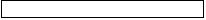 Өкіл 

(күні, қолы, лауазымы)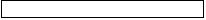 Өкіл 

(күні, қолы, лауазымы)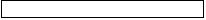 Өкіл 

(күні, қолы, лауазымы)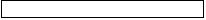 Өкіл 

(күні, қолы, лауазымы)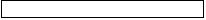 Өкіл 

(күні, қолы, лауазымы)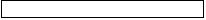 Өкіл 

(күні, қолы, лауазымы)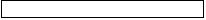 Өкіл 

(күні, қолы, лауазымы)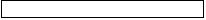 Өкіл 

(күні, қолы, лауазымы)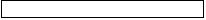 Өкіл 

(күні, қолы, лауазымы)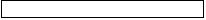 Төлеушінің атауыӘлеуметтік аударымдар төленген күнТөлеушінің БСН немесе ЖСНӘлеуметтік аударымдарӘлеуметтік аударымдарМіндетті зейнетақы жарнасының сомасыТөлеушінің атауыӘлеуметтік аударымдар төленген күнТөлеушінің БСН немесе ЖСНКезеңі (айы және жылы)міндетті әлеуметтік аударымдар сомасы (теңге)Міндетті зейнетақы жарнасының сомасы123456Төлеушінің атауыТөлеушінің БСН немесе ЖСНӘлеуметтік аударымдар төленген күн (айы, жылы)Әлеуметтік аударымдарӘлеуметтік аударымдарӘлеуметтік аударымдардың есептеу объектісі ретінде ескерілген табыс (теңге)Міндетті зейнетақы жарнасының сомасыТөлеушінің атауыТөлеушінің БСН немесе ЖСНӘлеуметтік аударымдар төленген күн (айы, жылы)Кезеңі (айы және жылы)міндетті әлеуметтік аударымдар сомасы (теңге)Әлеуметтік аударымдардың есептеу объектісі ретінде ескерілген табыс (теңге)Міндетті зейнетақы жарнасының сомасы1234567